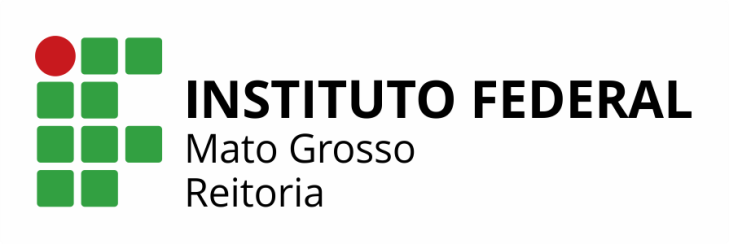 Diretoria Sistêmica de Gestão de PessoasSOLICITAÇÃO DE PROGRAMAÇÃO E ALTERAÇÃO DE FÉRIAS1. IDENTIFICAÇÃONOME:  ________________________________________________________________________________________CARGO: ___________________________________________________ SIAPE: _______________________________CAMPUS: _____________________________________________ LOTAÇÃO: _________________________________E-MAIL: ______________________________________________TELEFONE: _________________________________2. SOLICITAÇÃO(         ) PROGRAMAÇÃO - Férias relativas ao exercício de 20____ .INTEGRAL           					Adiant. Salário mês subs. ao das férias    (      ) SIM (      ) NÃO							Adiant. Grat. Natalina (13º salário)           (      ) SIM (      ) NÃODE: _____/_____/______ A _____/_____/______. (           ) DIASPARCELADO1ª PARCELA - DE: _____/_____/______ A _____/_____/______. (           ) DIAS2ª PARCELA - DE: _____/_____/______ A _____/_____/______. (           ) DIAS3ª PARCELA - DE: _____/_____/______ A _____/_____/______. (           ) DIAS(         )  ALTERAÇÃO - Férias relativas ao exercício de 20____ .Justificativa para alteração:3. OBSERVAÇÕES - O período de férias informado neste formulário somente poderá ser programado ou alterado com 30 (trinta) dias de antecedência do início das férias; - Caso o período das férias programadas coincidir, parcial ou totalmente, com o período da licença ou afastamento, as férias deverão ser reprogramadas antes do início das mesmas, vedada a acumulação acima de dois exercícios;- Será obrigatória a programação de todas as etapas de férias, ao servidor que optar pelo parcelamento.PERÍODO PROGRAMADOALTERAÇÃO SOLICITADAINTEGRALINTEGRALDE: _____/_____/______ A _____/_____/______.DE: _____/_____/______ A _____/_____/______.PARCELADAPARCELADA1ª PARCELA - DE: ____/____/____ A ____/____/____.1ª PARCELA - DE: ____/____/____ A ____/____/____.2ª PARCELA - DE: ____/____/____ A ____/____/____.2ª PARCELA - DE: ____/____/____ A ____/____/____.3ª PARCELA - DE: ____/____/____ A ____/____/____.3ª PARCELA - DE: ____/____/____ A ____/____/____.______________,____ de ___________de ______.		LOCAL E DATA______________________________________________ASSINATURA DO(A) SERVIDOR (A)______________,____ de ___________de ______.		LOCAL E DATA______________________________________________ASSINATURA DA CHEFIA IMEDIATA